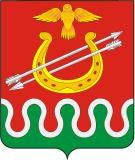 Администрация Боготольского районаКрасноярского краяПОСТАНОВЛЕНИЕ« 05» июня 2013 года                                                                              № 390 – п		О	признании утратившим силу постановления администрации Боготольского района от 12.10.2012 № 588-п «Об утверждении долгосрочной целевой межведомственной программы «Профилактика безнадзорности и правонарушений несовершеннолетних» на 2013-2015 годыВ целях приведения нормативно - правовых актов администрации района в соответствие с действующим законодательствомПОСТАНОВЛЯЮ:		1. Признать утратившим силу постановление администрации Боготольского района от 12.10.2012 № 588-п «Об утверждении долгосрочной целевой межведомственной программы «Профилактика безнадзорности и правонарушений несовершеннолетних» на 2013-2015 годы.2. Разместить Постановление на официальном сайте администрации Боготольского района в сети Интернет www.bogotol-r.ru.		3. Контроль за выполнением настоящего постановления возложить на Недосекина Г.А. заместителя главы администрации по социальным, организационным вопросам и общественно - политической работе.		4. Постановление подлежит опубликованию в «Официальном вестнике Боготольского района» и вступает в силу в день, следующий за днем его официального опубликования.Глава администрации                                                                                                Боготольского района	   						        Н.В. Красько